Gae Aulenti, architetta.A. LA FASE DI DOCUMENTAZIONEa. Osserva le immagini e scegli la tua preferita. Poi, personalizza l’immagine grande.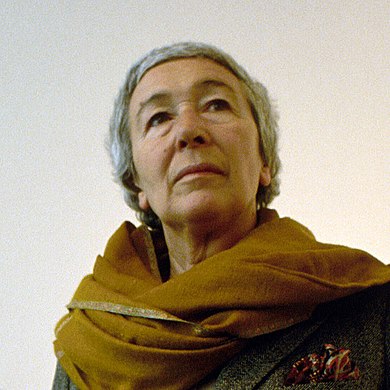 a.2 Descrivi la donna con tre parole: età, vestiti e carattere.Gae Aulenti è _______________________________, _____________________________ e ______________________________________.b. Completa la scheda su Gae Aulenti. Usa le risorse.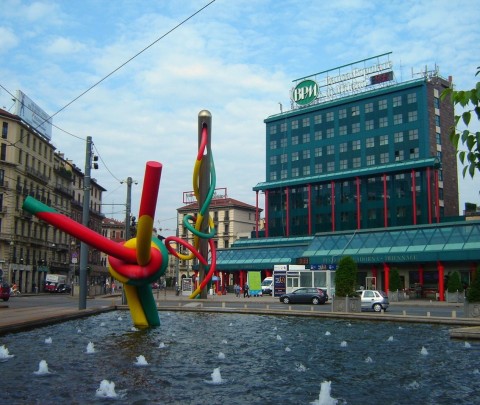 c. Leggi le citazioni di Gae Aulenti e associa ogni citazione alle parole chiave.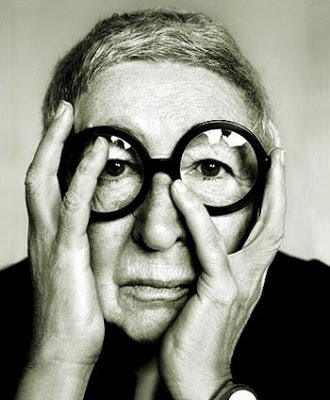 1. Non sono una collezionista, ma ho raccolto negli anni le cose che mi incuriosivano.***2. Io avevo delle visioni artistiche, però in quel periodo [dopo la Seconda guerra mondiale] c’era l’Italia distrutta. Era allora nell’architettura che si poteva intervenire. vedere le macerie ancora oggi mi è insopportabile***3. Gli edifici non sono intelligenti, sono progettati intelligentemente.***4. Il progetto architettonico non può fare a meno di misurarsi con la città e l’architettura è condizionata dal contesto in cui nasce.d. Gioca a questo gioco per fan di architettura di interni : https://view.genial.ly/5e885d94ba81d90dfb4d5849/game-design-italianoB. LA FASE DI PREPARAZIONEa. Organisez vos proposChoisissez l’ordre dans lequel vous allez amener les informations et comment vous les articulerez les unes avec les autres.b. Travaillez votre stylePour varier la façon de restituer les informations, intégrez au moins une forme dialoguée dans votre récit.Cherchez un son à intégrer à un moment précis de votre récit pour l’illustrer.  (Par exemple : si je parle d’une architecte je peux intégrer le bruit du métal frappé par un objet lorsque je parle de sa première œuvre architecturale).c. Entraînez-vousRépartissez-vous les tâches (qui dit quoi ?)Répétez plusieurs fois votre récit avant de l’enregistrer une 1ère fois. Soyez vigilants aux accents toniques, à la prononciation mais aussi soignez vos intonations. Après vous être enregistrés, écoutez-vous et soyez critiques avec vous-même (quels sont les points forts de votre enregistrement, quels points peuvent être améliorés ?)Donnez votre enregistrement au professeur qui l’écoutera et vous aidera dans cette étape.C. LA FASE DI REGISTRAZIONEa. Enregistrement final Vous avez pris en compte les remarques de votre ou vos professeurs ;Vous avez fait les dernières corrections ;Vous vous êtes entrainés une dernière fois ;C’est parfait (ou presque) : c’est donc le moment de passer à l’enregistrement final !b. Partagez, écoutez et jouez Partagez votre travail et écoutez des podcasts réalisés par d’autres camarades dans le cadre du projet « Silenzio Radio ». Participation à un escape game.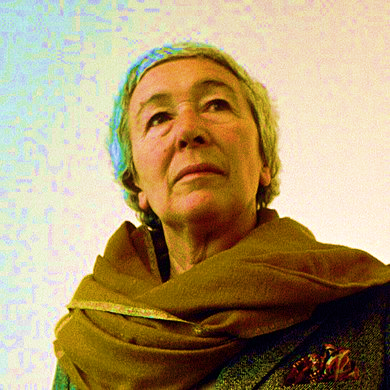 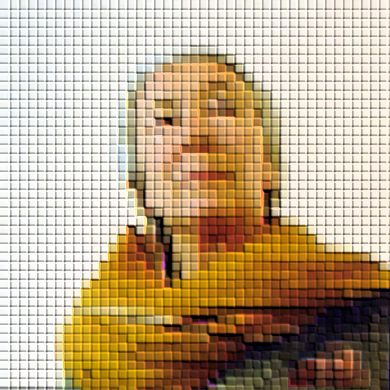 1.2.3.4.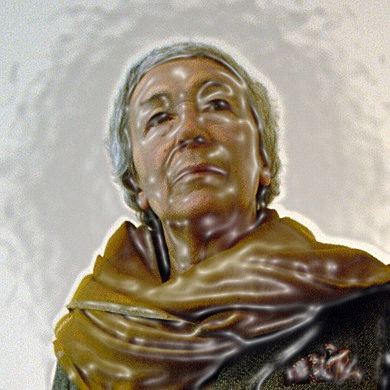 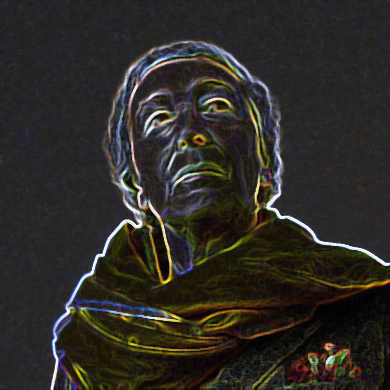 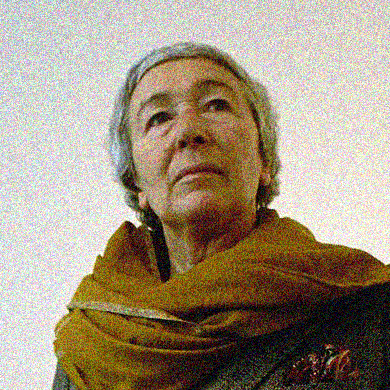 5.6.7.8.… smart city… panorama… ricostruzione… casa